馬高108大學甄選入學第二階段資料蒐集表姓名：　              三年    班　 座號：面試校系：              大學                     學系考試管道：□ 繁星第八學群  □ 個人申請澎保生  □ 個人申請一般生  請於108年5月10日前將電子檔寄至各班輔導股長信箱。1.指定項目： □面試　□筆試測驗　□其他：2.面試形式：(可圖示之) EX: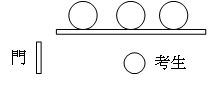 3.面試題目或筆試測驗內容及過程：4.給學弟妹建議或叮嚀：